Section 6.1: Early Greek CivilizationThe Geography of Greece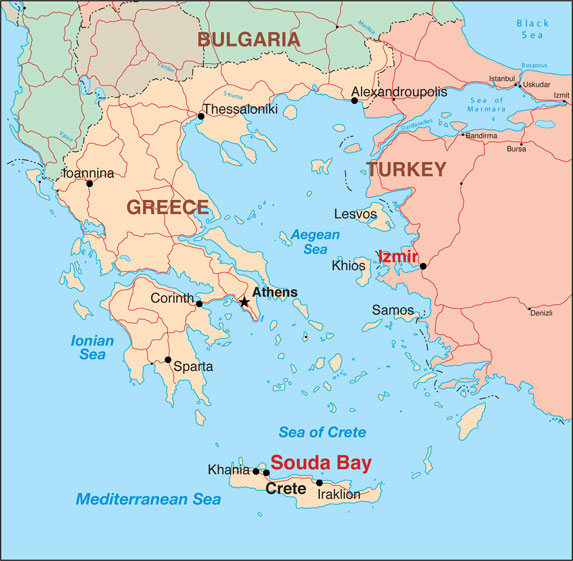 The land of Greece looks as if the ____ had _______ it into pieces. Greece is a ____________ made up of smaller peninsulas and ___________. The Mountains of GreeceMountains are the major ____________ of Greece. Greek islands are mostly _________ ___________. Only about one ________ of the land is good for ____________ __________. Due to this fact, many Greeks became ___________ and _________. Geography and Ancient CommunitiesAncient Greeks were all _____________. Some were surrounded by _________, but others were surrounded by _____________. This was known as a __________ island. Because it was ____________ for Greek communities to ________, they each developed their own ___________ and _________. Greek communities were so busy __________ one another, they seemed to forget that they shared a __________ ____________, _______________, and ____________. The Rise of Greek CivilizationTwo ancient people. the __________ and the ___________ made important contributions to Greek civilization. Minoan CivilizationFrom _______ to __________, Minoans lived on the island of _________. Surrounded by the __________ and _______________ seas, they developed __________________________. Lands that traded with the Minoans include _________, ___________, and _________. Minoans developed an ____________ culture. Samples of writing were found on thousands of _____________. Palace ruins in the city of __________ show detailed wall paintings. Statues found suggest that they worshipped ______________________. In the mid _________, the city was ________ and the civilization ____________. Likely invaders included people from _________ and ___________. The Mycenaeans Once the_____________ came to power, island and mainland _________ blended. Around _______ B.C., they controlled _____________ and_______________. Studies have shown that the Mycenaeans spoke an early form of ____________. These people gained most of their power through _________. Greek myths tell the story of the ____________, which was a real struggle between _________ and __________. Troy is located on the __________ of _______________, in present day ___________. The real struggle was over ________ and _______, although the ________ was invented. The Trojan WarAccording to _________, Greece conquered troy using a ________________. 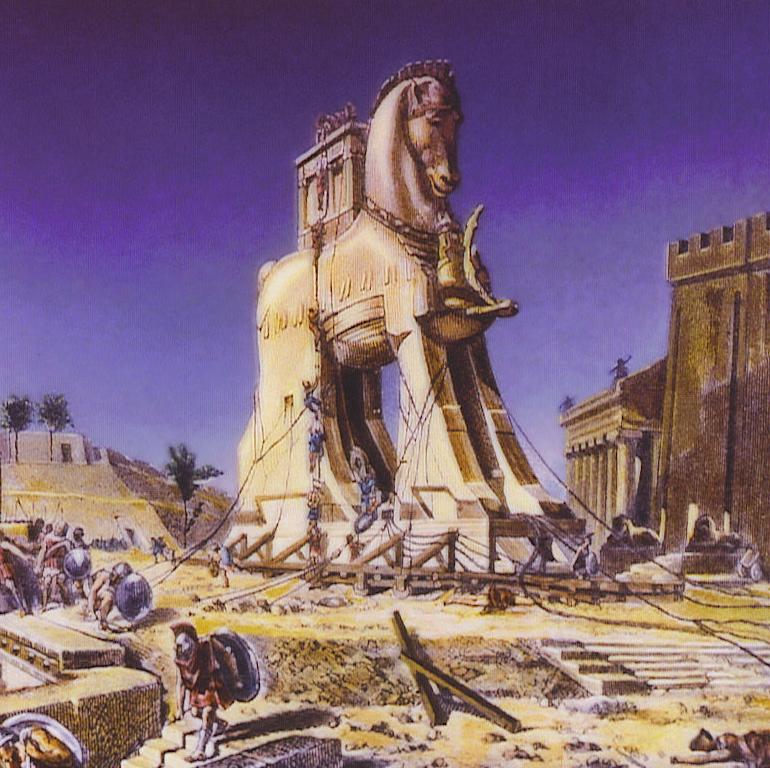 Describe the events of the trojan war below. Two ________, or long storytelling _______, about the war still exist. Both said to be written by the poet _________, they are called __________ and ____________. Why were these poems important to the Greek people?The Dark Ages of GreeceShortly after the Trojan War, Greece ___________. ___________ was everywhere, and nobody _______ with Greece beyond food. They had to depend on what they could _______ or ________ themselves.They were so worried about ________ that they even forgot the art of ___________. The years between ________ and _________ were known as ________________. People had to depend on __________ to keep their ________ and __________ alive.  During this time, families were able to_______ in areas where they could grow crops. Some of these farms developed into ____________. They favored places near ________ where they built ____________ to protect themselves from attack. This type of settlement in Ancient Greece  is know as __________. Governing Ancient GreeceVillages began joining together around _______ to form _________. As cities developed they became _____________. The Rule of AristocratsThe earliest rulers of city states were likely _________ or _________ who were military leaders. By the end of the Dark Ages, they were ruled by _____________. These people were stronger than others because they owned _________, ____________, and ____________. A New Type of RulerAs Greek trade improved, city states became __________. A middle class developed including ___________ and __________. They wanted a say in ___________, but could not afford major weapons for war. They could afford _______, __________, and ___________, which allowed them to fight on ______. Military power shifted away from the ___________. As a result, aristocratic rule was often _______ and replaced with rulers called __________, who were _________ by the _________  and ___________classes.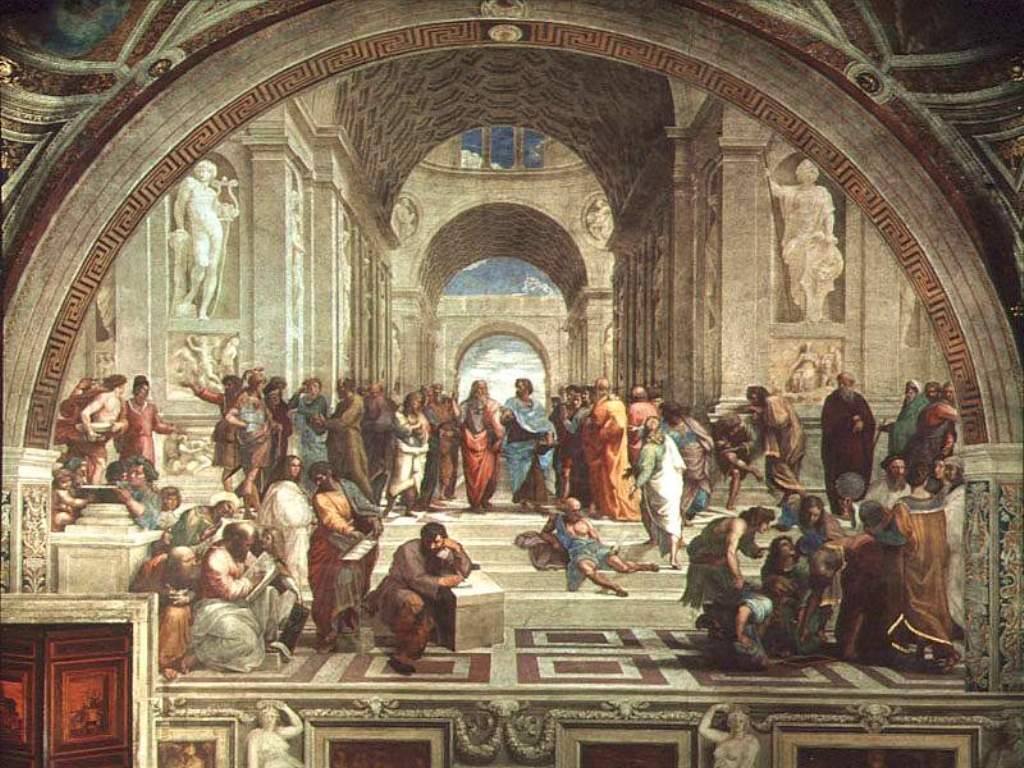 Democracy: Rule by the PeoplePeople of the city-states eventually overthrew tyrants that were too _________. They replaced this rule with a form of self-government known as __________. The city where democracy was most developed was ____________. In ________ the leader _________ reformed Athen’s laws.Two laws that he changed included: Citizens in Athens could be _______ or _______, but only about one in ______ Athenians was a citizen. Only ______ could be citizens. But these men had to have two_____ who came from __________ with citizenship. People who could not be slaves included: VocabularyPeninsulaAcropolisAristocrat TyrantDemocracy: 